                         Departamento de Trabajo Social                            y Servicios SocialesPRÁCTICAS EXTERNAS EN ORGANIZACIONES SOCIALESCURSO 2020-2021SOLICITUD PREFERENCIA ÁREA DE PRÁCTICAS Y SEMINARIOEnviar por correo electrónico a: practicasts@ugr.esAPELLIDOS Y NOMBRE:DNI (u otro documento identificativo):CORREO ELECTRÓNICO (cuenta UGR)*: TELÉFONO:CENTROS DE PRÁCTICAS Indique su preferencia de 1 a 7, siendo 1 la opción preferente. Señale turno de preferencia en aquellas plazas ofertadas en dos turnos (indicar 1: primer turno; 2: segundo turno) Véase documento con oferta de centros de prácticas Protección datos personalesResponsable: Universidad de GranadaLegitimación: La Universidad de Granada se encuentra legitimada para el tratamiento de sus datos por ser necesario para el cumplimiento de una misión realizada en interés público o en el ejercicio de los poderes públicos. art. 6.1.e) del Reglamento General de Protección de Datos.Finalidad: Tramitar su solicitud de prácticas externa.Personas destinatarias: No se prevén salvo obligación legal.Derechos: Tienen derecho a solicitar el acceso, oposición, rectificación, supresión o limitación del tratamiento de sus datos, tal y como se explica en la información adicional. Información adicional: Puede consultar la información adicional y detallada sobre protección de datos en el siguiente enlace: https://secretariageneral.ugr.es/pages/proteccion_datos/leyendas-informativas/_img/informacionadicionalgestionacademica 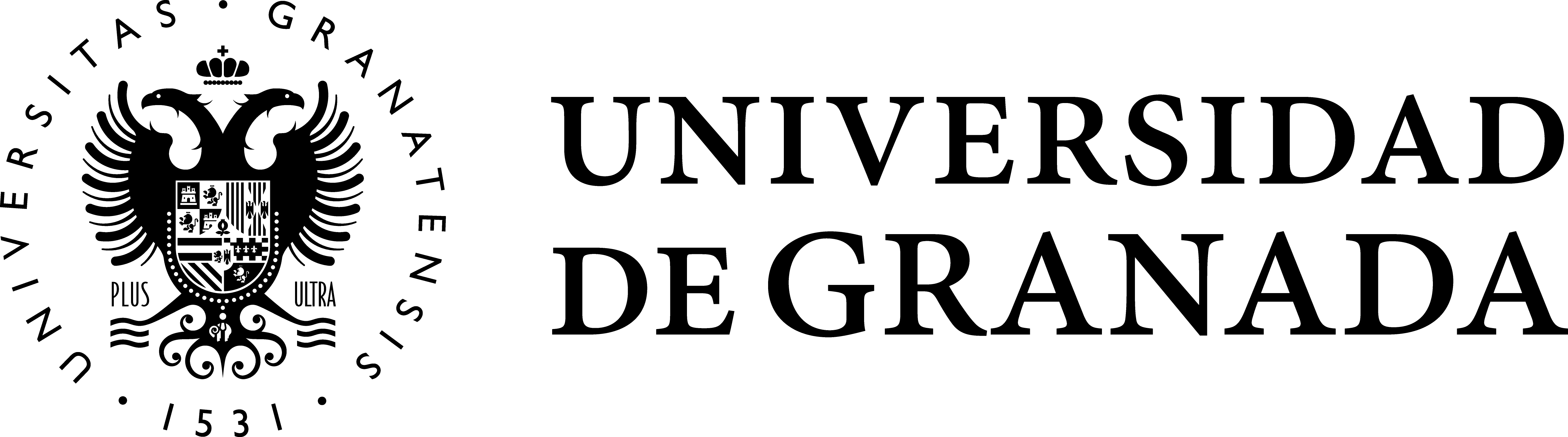 OPCIÓNCENTROTURNO